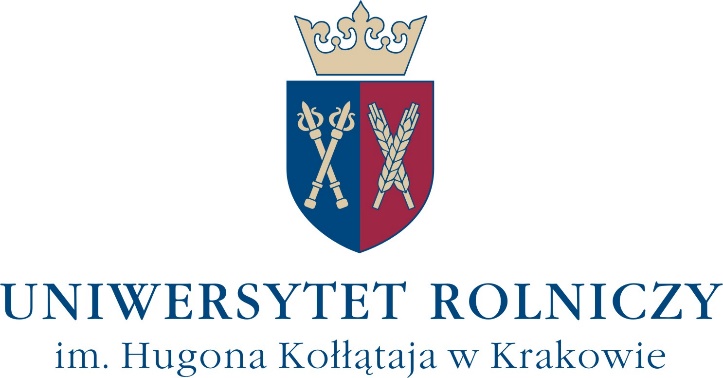 S T R A T E G I AUniwersytetu Rolniczego im. Hugona Kołłątaja w Krakowiena lata 2021-2025Kraków, czerwiec 2021 roku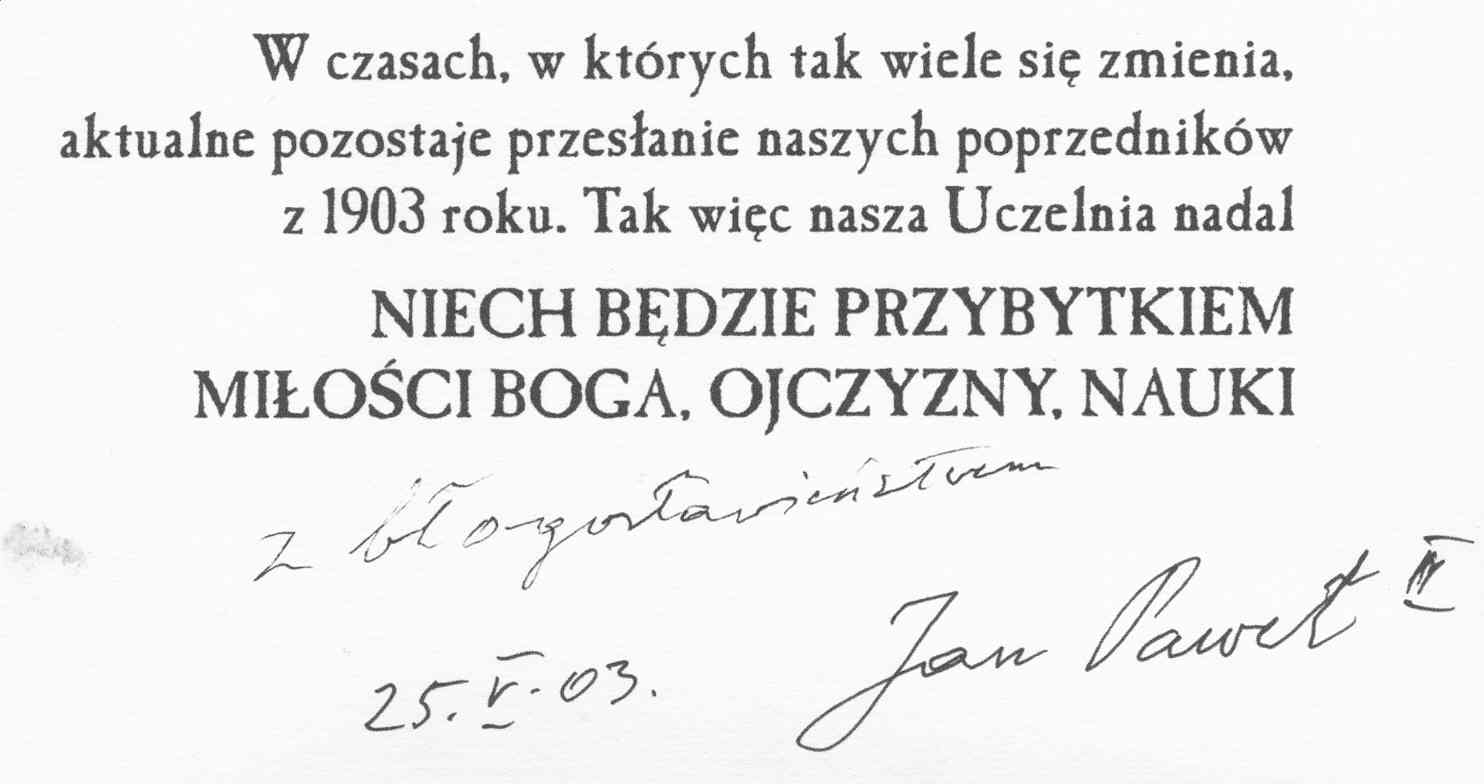 Misja UczelniUniwersytet Rolniczy im. Hugona Kołłątaja w Krakowie jest publiczną uczelnią akademicką, prowadzącą specjalistyczną działalność badawczą i edukacyjną, obejmującą sektory rolniczy, żywnościowy, leśny oraz ochrony i kształtowania środowiska, we wszystkich aspektach ich funkcjonowania, tj. przyrodniczym, technicznym, społecznym i ekonomicznym. Uczelnia rozwija i upowszechnia wiedzę, tworzy innowacje sprzyjające osiąganiu bezpieczeństwa żywnościowego i neutralności klimatycznej, podnoszące konkurencyjność gospodarki bazującej na materiał i procesach biologicznych, umożliwiające podejmowanie wyzwań społecznych i cywilizacyjnych. Uniwersytet Rolniczy to Uczelnia o zasięgu europejskim, ciągle doskonaląca realizowane procesy, predystynowana do szczególnego oddziaływania na region Europy Centralnej. Potencjał Uczelni wykorzystywany jest w działalności badawczej i wdrożeniowej oraz dydaktycznej, opartej na współpracy z podmiotami gospodarczymi i społecznymi oraz jednostkami administracji państwowej i samorządowej, jak również ciągle rozwijanej współpracy międzynarodowej z wiodącymi ośrodkami akademickimi Unii Europejskiej i świata.Z nazwy Rolniczy, Uniwersytet kształci kadry nie tylko dla potrzeb rolnictwa i leśnictwa ale całej gospodarki żywnościowej i sektora agrobiznesu, przywiązując szczególną uwagę do zdobywania wiedzy na bazie aktualnych osiągnięć naukowych, nabywania umiejętności w oparciu o wykorzystanie w procesie kształcenia najnowszych rozwiązań technicznych i technologii oraz kształtowania kompetencji społecznych z uwzględnieniem dynamiki, zmienności i różnorodności przemian cywilizacyjnych, umożliwiając absolwentom bycie kreatywnym i odpowiedzialnym członkiem społeczeństwa. W swojej działalności czerpie z dziedzictwa i wielowiekowej tradycji Uniwersytetu Jagiellońskiego, w którym w 1890 roku rozpoczęto nauczanie rolnictwa na poziomie akademickim. Godnym do naśladowania intelektualnym wzorem dla naszej społeczności akademickiej jest patron Uniwersytetu Rolniczego –  Hugo Kołłątaj, współpracownik Komisji Edukacji Narodowej, wielki reformator Akademii Krakowskiej i prekursor utworzenia Katedry Rolnictwa. Nawiązując do tradycji, Uniwersytet Rolniczy wypełnia podstawowe zadanie rozwijania wiedzy, podnoszenia poziomu naukowego pracowników i kształcenia kadr naukowych oraz studentów z poszanowaniem wartości akademickich, w duchu odpowiedzialności za idee humanizmu, wolności, tolerancji, respektowania norm etycznych oraz kreowania postaw otwartości na ludzi, wiedzę i świat. Dbałość o zachowanie pamięci o naukowcach i nauczycielach, którzy przyczynili się do rozwoju Uniwersytetu Rolniczego, jest obowiązkiem współczesnych i przyszłych pokoleń pracowników, doktorantów i studentów Uczelni.Cele strategiczneCele strategiczne Uczelni wynikają z celu nadrzędnego, którym jest rozwijanie potencjału badawczego i dydaktycznego oraz jego efektywne wykorzystanie, co wymaga ciągłego doskonalenia realizowanych procesów i oferty. Zasoby i oferta Uczelni jest w szczególności ukierunkowana na rozwiązywanie problemów szeroko pojętego sektora agrobiznesu i obszarów wiejskich, co znajduje swoje odzwierciedlenie w haśle „Z natURy najlepsi”.Realizując cel nadrzędny Uczelnia, dzięki przyjęciu i realizacji Strategii HRS-4R URK, rozwija 
i doskonali ofertę współpracy badawczej w dostosowaniu do potrzeb dynamicznie rozwijającej się gospodarki i społeczeństwa oraz ofertę dydaktyczną w dostosowaniu do obecnych i prognozowanych zmian na rynku pracy. Oferta badawcza i dydaktyczna Uczelni umożliwia także podejmowanie wyzwań definiowanych przez instytucje i organizacje działających na rzecz ochrony środowiska oraz rozwoju społeczności lokalnych, krajowych i międzynarodowych.W Uczelni priorytet stanowi działalność badawczo-rozwojowa (B+R), rozumiana jako działalność twórcza obejmująca badania naukowe i prace rozwojowe, podejmowana w sposób systematyczny w celu zwiększenia zasobów wiedzy oraz wykorzystania tych zasobów do tworzenia nowych zastosowań. W ten sposób Uczelnia wypełnia rolę twórcy wiedzy i innowacji oraz dostarczyciela doskonałości.Biorąc pod uwagę złożoność podejmowanych inicjatyw i zakres prowadzonej działalności, strategia Uczelni odnosi się do pięciu perspektyw, dla których określono czynniki sukcesu i strategie cząstkowe, miary i wskaźniki sukcesu oraz ryzyka. Za realizację strategii cząstkowych właściwych dla każdej z przyjętych perspektyw odpowiadają osoby pełniące w Uczelni funkcje kierownicze na poziomie zarządzania strategicznego.Perspektywa – nauka i innowacjeOsoba odpowiedzialna: Prorektor ds. NaukiUczelnia jako wiodąca jednostka naukowa prowadząca badania interdyscyplinarne oraz rozwijająca wiedzę i wdrażająca rozwiązania oparte na wiedzy.Czynniki sukcesu:A.1. Wysoki poziom działalności naukowej A.2. Reputacja oraz wysoki poziom jakości i oddziaływanie naukiA.3. Wysoki poziom komercjalizacji oraz wdrożeń będących wynikiem działalności B+RMiary i wskaźniki sukcesu:Pozycja w uznanych rankingach międzynarodowych i krajowych – przynależność do grupy 1/3 najlepszych uczelni krajowychKategoria dyscyplin naukowych podlegających ewaluacji jakości działalności naukowej w Uczelni – co najmniej 1/3 dyscyplin w kategorii APerspektywa – kształcenieOsoba odpowiedzialna: Prorektor ds. KształceniaUczelnia kształcąca kadry o silnej pozycji na rynku pracy, posiadające wiedzę i umiejętności oraz kompetencje społeczne w pełni odpowiadające potrzebom rozwoju nowoczesnej gospodarki.Czynniki sukcesu:B.1. Wysoki poziom kształceniaB.2. Nowoczesny proces kształcenia dostosowany do szybko zmieniających się uwarunkowań i potrzeb otoczenia zewnętrznegoB.3. Efektywne relacje i współpraca z instytucjami prowadzącymi edukację w całym łańcuchu wartościMiary sukcesu:Skuteczność kształcenia mierzona wskaźnikiem sukcesu ukończenia studiów przez kandydatów przyjętych na te studia – osiągnięcie wskaźnika > 75%Utrzymanie optymalnych relacji pomiędzy liczbą nauczycieli akademickich oraz studentów i doktorantów – osiągniecie wskaźnika 1 nauczyciel do 11÷13 studentów i doktorantówPerspektywa – internacjonalizacjaOsoba odpowiedzialna: Prorektor ds. Współpracy z ZagranicąUczelnia rozpoznawalna w europejskiej przestrzeni badawczej i dydaktycznej, o uznanej pozycji międzynarodowej, prowadząca działalność odpowiadającą światowym wyzwaniom we współpracy z uznanymi zagranicznymi ośrodkami naukowymi.Czynniki sukcesu:C.1. Rozpoznawalność marki Uczelni na arenie międzynarodowejC.2. Skuteczna współpraca z uznanymi światowymi ośrodkami naukowymi C.3. Wysoki poziom wymiany międzynarodowej studentów, doktorantów i pracownikówMiary i wskaźniki sukcesu:Udział kadry Uczelni w przedsięwzięciach badawczych i dydaktycznych realizowanych w partnerstwie międzynarodowym – osiągnięcie wskaźnika > 20%Udział studentów uczestniczących w studiach międzynarodowych – osiągnięcie wskaźnika > 10%Perspektywa – rozwój społecznyOsoba odpowiedzialna: Prorektor ds. OgólnychUczelnia odgrywająca kluczową rolę w regionie i kraju, jako instytucja i partner społeczny do rozwiązywania aktualnych wyzwań gospodarczych i cywilizacyjnych.Czynniki sukcesu:D.1. Kluczowy partner współpracy z podmiotami społecznymi oraz administracją publicznąD.2. Stymulujący wpływ na rozwój  regionu i kraju, uwzględniający zrównoważone wykorzystanie zasobów środowiskaD.3. Wysoce pozytywny odbiór społeczny działalności UczelniMiary i wskaźniki sukcesu:Wpływ działalności naukowej na funkcjonowanie społeczeństwa i gospodarki – w okresie obowiązywania strategii osiągnięcie wskaźnika > 12 przedsięwzięć, w tym co najmniej 2  o oddziaływaniu międzynarodowymUdział kadry Uczelni w przedsięwzięciach popularno-naukowych realizowanych we współpracy z  podmiotami społecznymi oraz administracją publiczną – osiągnięcie wskaźnika > 10%Perspektywa – inwestycje i finanseOsoba odpowiedzialna: KanclerzUczelnia stabilna finansowo, posiadająca zasoby umożliwiające długoterminowy i zrównoważony wzrost potencjału niezbędnego dla rozwijania kapitału intelektualnego.Czynniki sukcesu:E.1. Efektywne zarządzanie zasobami kadrowymi, materialnymi i finansowymi UczelniE.2. Dostosowanie poziomu i struktury majątku do strategicznych planów rozwoju działalności badawczej, dydaktycznej i gospodarczejE.3. Utrzymanie płynności finansowejMiary i wskaźniki sukcesu:Poziom wykorzystania infrastruktury badawczej i dydaktycznej – osiągnięcie wskaźnika > 75% zdolności przerobowychWykonanie planu rzeczowo-finansowego przy zachowanej płynności finansowej Uczelni – osiągnięcie wskaźnika < 5% odchylenia wykonania od planuKluczowe czynniki sukcesuPerspektywa – nauka i innowacjeA.1. - Wysoki poziom działalności naukowejA.2. – Reputacja oraz wysoki poziom jakości i oddziaływanie naukiA.3. - Wysoki wskaźnik komercjalizacji oraz wdrożeń będących wynikiem działalności B+RPerspektywa – kształcenieB.1. Wysoki poziom kształceniaB.2. Nowoczesny proces kształcenia dostosowany do szybko zmieniających się uwarunkowań i potrzeb otoczenia zewnętrznegoB.3. Efektywne relacje i współpraca z instytucjami prowadzącymi edukację w całym łańcuchu wartościPerspektywa – internacjonalizacjaC.1. Rozpoznawalność marki Uczelni na arenie międzynarodowejC.2. Skuteczna współpraca z uznanymi światowymi ośrodkami naukowymi C.3. Wysoki poziom wymiany międzynarodowej studentów, doktorantów i pracownikówPerspektywa – rozwój społecznyD.1. Kluczowy partner współpracy z podmiotami społecznymi oraz administracją publicznąD.2. Stymulujący wpływ na rozwój  regionu i kraju, uwzględniający zrównoważone wykorzystanie zasobów środowiskaD.3. Wysoce pozytywny odbiór społeczny działalności UczelniPerspektywa – inwestycje i finanseE.1. Efektywne zarządzanie zasobami kadrowymi, materialnymi i finansowymi UczelniE.2. Dostosowanie poziomu i struktury majątku do strategicznych planów rozwoju działalności badawczej, dydaktycznej i gospodarczejE.3. Utrzymanie płynności finansowejKonkluzjaUzyskanie wysokiej efektywności prowadzonej działalności wymaga zbudowania odpowiedniego systemu zarządzania Uczelnią, który musi sprzyjać skutecznemu osiąganiu celów, opartym na efektywnym wykorzystaniu posiadanych zasobów materialnych i kadrowych oraz finansowych. W przypadku każdej Uczelni zasobem strategicznym jest kapitał ludzki, który ma zdolność pozyskiwania, gromadzenia, przetwarzania i selekcjonowania informacji. W ten sposób kapitał ludzki staje się posiadaczem wiedzy, która wpływa nie tylko na pozycję naukową i dydaktyczną Uczelni, ale także umożliwia podejmowanie decyzji i rozwiązywanie problemów na każdym poziomie zarządzania. I wreszcie, kapitał ludzki to także motywacja tkwiąca w pracownikach, studentach i doktorantach Uczelni, podejmujących wyzwania stawiane przez gospodarkę i społeczeństwo. Kluczowe czynniki sukcesu definiują najważniejsze uwarunkowania, rozumiane jako cele rozwojowe, jakie Uczelnia musi osiągnąć lub podjąć, aby skutecznie zrealizować swoją misję i wizję. Osiągnięcie celów rozwojowych jest w części uwarunkowane czynnikami zewnętrznymi, ale jednocześnie stanowi miarę skuteczności strategii. Kluczowe czynniki sukcesu odnoszą się zarówno do uwarunkowań zewnętrznych, jak i wewnętrznych, dlatego w zarządzaniu Uczelnią wykorzystuje się informacje o efektach działalności naukowej i dydaktycznej, których pomiar jest usystematyzowany i prowadzony w zbieżności do oceny określonej przez instytucje krajowe i międzynarodowe. Tylko taki pomiar dokonań jest źródłem rzetelnych informacji wspomagających podejmowanie decyzji, w tym decyzji strategicznych. Jednak sukces Uczelni nie zależy od samych mierników i wskaźników a tylko od działalności każdego członka wspólnoty Uczelni. Od jego gotowości do podejmowania wyzwań, od jego rzetelności i kreatywności, od jego wiedzy, umiejętności i kompetencji społecznych umożliwiających tworzenie właściwych relacji między członkami wspólnoty Uczelni.  Strategie cząstkoweZwiększanie liczby i poziomu naukowego publikacji w  czasopismach naukowych o najwyższych wskaźnikach bibliometrycznychZwiększanie skuteczności pozyskiwania środków na badania naukowe, w tym środków pozyskiwanych w konkursach międzynarodowych takich jak granty Europejskiej Rady ds. Badań Naukowych (ERC) i projekty badawczo-innowacyjne oraz innowacyjne (typu IA oraz RIA) w   programach   ramowych   badań  i innowacji Unii Europejskiej oraz prestiżowych konkursach krajowych: Międzynarodowe Agendy Badawcze oraz Maestro Narodowego Centrum NaukiStrategie cząstkoweWzrost zaangażowania pracowników Uczelni w działalność prestiżowych gremiów naukowych i opiniodawczychZwiększanie skuteczności  pozyskiwania środków na badania podstawowe i stosowane, realizowane we współpracy z podmiotami gospodarczymiWzrost aktywności pracowników Uczelni w transferze wiedzy do gospodarkiStrategie cząstkoweDoskonalenie akademickiego systemu wspierania innowacji i przedsiębiorczościDostosowanie oferty badawczej  Uczelni do aktualnych potrzeb otoczenia społeczno-gospodarczegoRozwój działalności B+R  w ramach interdyscyplinarnych zespołów badawczych oferujących kompleksowe rozwiązania problemów podmiotów gospodarczychZałożenia:Prowadzenie badań w obszarach priorytetowych dla Uczelni, uwzględniających najnowsze trendy światowe w nauce i technice m.in. Rolnictwo 4.0 oraz Przemysł 4.0Zwiększanie udziału najlepszych krajowych i zagranicznych specjalistów w pracach naukowych prowadzonych na UczelniZwiększenie liczby pracowników odbywających staże naukowe w nowoczesnych jednostkach badawczychWsparcie naukowców w budowaniu interdyscyplinarnych zespołów badawczych, zwłaszcza w obszarach priorytetowych dla UczelniRyzyka:Ograniczenia w finansowaniu nauki i jej uzależnienie od sytuacji gospodarczej oraz politycznejOgraniczenia możliwości rozwoju kadr naukowych wynikające m.in. ze zmniejszającej się liczby studentówDrenaż kadry przez podmioty gospodarcze oferujące lepsze warunki pracyStrategie cząstkoweZwiększanie w procesie kształcenia udziału specjalistów zewnętrznych, w tym pochodzących z nowoczesnego przemysłuZwiększanie liczby staży i prac dyplomowych realizowanych we współpracy z partnerami strategicznymiStrategie cząstkoweRozwój i unowocześnianie zaplecza oraz infrastruktury wykorzystywanej w procesie kształcenia oraz metod opartych na rozwiązaniach cyfrowych Rozwój elastycznych programów studiów umożliwiających indywidualizację rozwoju kompetencji, opartych na analizie przypadku i pracy zespołowejZwiększanie udziału partnerów strategicznych w tworzeniu i aktualizacji programów studiówStrategie cząstkoweWypracowanie wysokiej pozycji Uczelni, jako ważnego ogniwa pośredniczącego w łańcuchu tworzenia wartości edukacyjnychRozwój studiów podyplomowych oraz innych form kształcenia specjalistycznegoRozwój form upowszechniania wiedzy wśród społeczeństwa, w szczególności w na różnych poziomach kształcenia dzieci, młodzieży i dorosłychZałożenia:Intensyfikacja działalności promocyjnej oraz ciągłe poszerzanie współpracy ze szkołami średnimiPodnoszenie atrakcyjności oferty dydaktycznej w odpowiedzi na potrzeby rynku pracy i trendy zachowań społecznychPodnoszenie efektywności systemu zapewnienia jakości kształceniaZwiększanie udziału partnerów strategicznych w kształtowaniu kompetencji studentówRozszerzenie oferty i zasięgu różnych form edukacji, poprzez współpracę z podmiotami będącymi bliżej rynku (extension)Ryzyka:Uwarunkowania demograficzne oraz zmniejszające się znaczenie rolnictwa w gospodarce kraju i EuropyNiestabilny system finansowania szkolnictwa wyższego i różnych form dokształcaniaNiekorzystne zmiany na rynku pracy, np. recesja gospodarcza lub brak rąk do pracyStrategie cząstkoweUzyskanie międzynarodowych certyfikatów i akredytacji Poszerzenie współpracy instytucjonalnej w zakresie promocji oferty naukowo-dydaktycznej oraz wykorzystanie  projektów realizowanych w Uczelni na potrzeby promocji marki UczelniStrategie cząstkoweCiągłe podejmowanie inicjatyw w ramach umów o współpracy zawartych z zagranicznymi ośrodkami naukowo-dydaktycznymiZwiększanie zaangażowania w międzynarodowe projekty, z uwzględnieniem partnerstw strategicznychZwiększanie poziomu umiędzynarodowienia procesu kształcenia, w tym poprzez tworzenie wspólnych studiów z partnerem zagranicznym Strategie cząstkoweWzrost skuteczności pozyskiwania i wykorzystania środków przeznaczonych na programy wspierające współpracę międzynarodowąZwiększenie mobilności studentów i doktorantów w ramach międzynarodowych programów wymianyZwiększenie liczby staży pracowników w ramach projektów współpracy międzynarodowej Założenia:Ciągłe poszerzanie oferty współpracy z instytucjami międzynarodowymi oraz uczelniami i instytutami naukowymi zagranicznymi przez ministerstwoBogata oferta współpracy partnerów instytucjonalnych odgrywających kluczową rolę w rozwiązywaniu problemów międzynarodowychCo raz większe środki przeznaczone przez ministerstwo na wspieranie współpracy i wymiany międzynarodowej, pozostające w dyspozycji instytucji finansującychRanga wymiany i współpracy międzynarodowej w awansie naukowym nauczycieli akademickich Ryzyka:Długotrwała recesja gospodarki międzynarodowej i ryzyko związane z ograniczeniem mobilności studentów, doktorantów i pracownikówObawy studentów, doktorantów i pracowników związane z ich mobilnością – czynnik psychologiczny i środowiskowyStrategie cząstkoweZwiększanie zaangażowania Uczelni w działalność organizacji i instytucji życia publicznegoDoskonalenie kompetencji kadry w zakresie podejmowania współpracy z jednostkami społeczno-gospodarczymi i podejmowania wyzwań cywilizacyjnychStrategie cząstkoweTworzenie pomostów współpracy instytucjonalnej i wymiany poglądówPromowanie rozwiązań służących rozwojowi zrównoważonemu i ochronie środowiskaAktywny udział w rozwiązywaniu problemów cywilizacyjnych regionu i krajuStrategie cząstkoweAktywny marketing Uczelni i wzrost skuteczności przekazu informacyjnego UczelniWzrost wykorzystania nowoczesnych kanałów informacji Budowanie wizerunku Uczelni na bazie osiągnięć pracowników, studentów i absolwentów Założenia:Zwiększanie roli Uczelni, jako instytucji naukowej i dydaktycznej kreującej rozwój społeczny regionu i krajuWzrost skuteczności pozyskiwania partnerów instytucjonalnych odgrywających kluczową rolę w rozwiązywaniu problemów regionu i krajuPodnoszenie skuteczności działań promocyjnych i zacieśnianie współpracy z absolwentamiRyzyka:Kryzys gospodarczy i brak stabilnej polityki gospodarczejBrak ujęcia działalności na rzecz rozwoju społecznego w ocenie dorobku pracowników i UczelniOgraniczenia w zakresie możliwości finansowania działalności popularno-naukowej i promocyjnejStrategie cząstkowePełna informatyzacja i integracja procesów obiegu informacji i dokumentacjiWdrożenie i doskonalenie systemu monitorowania oraz zarządzania i oceny efektywności wykorzystania zasobów w oparciu o budżetowanie i controlingowy system informatycznyStrategie cząstkoweWprowadzenie systemu otwartego dostępu do infrastruktury badawczej i dydaktycznejKoncentracja działalności badawczej w sieci nowoczesnych laboratoriów ogólnouczelnianychPodnoszenie efektywności realizowanych procesów gospodarczychStrategie cząstkoweEfektywne zarządzanie finansami i alokacją środkówDoskonalenie procesów planowania inwestycji i remontówDoskonalenie skuteczności systemu zamówień publicznychZałożenia:Zachowanie właściwej struktury zasobów kadrowych uzależnionej od realizowanych zadań badawczych, dydaktycznych i organizacyjnychRacjonalne zwiększanie potencjału badawczego i dydaktycznego przy zachowaniu płynności finansowej UczelniRacjonalne tworzenie i wykorzystanie zasobów oraz ciągłe podnoszenie ich produktywnościUrealnienie planowania i kontroli kosztów realizowanych procesówRyzyka:Uzależnienie działalności Uczelni od gospodarki kraju i zmiennych założeń politycznychBrak stabilnej polityki państwa w zakresie finasowania nauki i szkolnictwa wyższego oraz ograniczenia w gospodarowaniu własnymi zasobami finansowymiTrudności w opracowaniu spójnego systemu wartościowania pracyMiary sukcesuCeleRyzykaUznawalność osiągnięć naukowych mierzona wartością wskaźników bibliometrycznych prac naukowychWartość indeksu h dla Uczelni > 78Liczba cytowań prac bez względu na rok ich wydania > 70 000Średnia w roku liczba punków przypadająca na jednego pracownika > 100ograniczenia w finansowaniu nauki;ograniczenia możliwości rozwoju kadr naukowych wynikające m.in. ze zmniejszającej się liczby studentów oraz zmniejszenia zainteresowania pracą naukową wśród najlepszych studentów.Miary sukcesuCeleRyzykaŚrodki pozyskiwane na badania B+R oraz badania prowadzone na zlecenie lub we współpracy z podmiotami gospodarczymi i społecznymiŚrednioroczny wzrost wartości środków pozyskiwanych na badania zamawiane > 5% Średnioroczny wzrost wartości środków pozyskiwanych na projekty B+R w trybie konkursowym > 5%trwała recesja gospodarcza skutkująca redukcją wydatków na B+R w gospodarce.Miary sukcesuCeleRyzykaWartość transferu wyników badań i innowacyjnych technologii do gospodarki Osiągnięcie wskaźnika transferu innowacji do gospodarki na poziomie 10% wartości środków pozyskiwanych na badania zamawianedługotrwała recesja gospodarcza;brak zainteresowania innowacjami.Miary sukcesuCeleRyzykaWyniki ewaluacji jakości kształcenia, prowadzonych przez Polską Komisję Akredytacyjną oraz zagraniczne instytucje akredytacyjneOcena poziomu kształcenia w opinii ankietowej studentów i absolwentów oraz gremiów opiniodawczychPozytywne oceny z ewaluacji jakości kształceniaPonad 90% pozytywnych opinii studentów i absolwentówWysokie pozycje w rankingach krajowych i uwzględnienie Uczelni w renomowanych rankingach międzynarodowychmała zwrotność ankiet, dająca słabe podstawy do wnioskowania.Miary sukcesuCeleRyzykaZajęcia umożliwiające indywidualne kształtowanie kompetencji studenta, w tym z udziałem partnerów strategicznychZajęcia prowadzone z wykorzystaniem innowacyjnych metod i/oraz narzędzi cyfrowych, w tym z udziałem partnerów strategicznychPrace dyplomowe realizowane na zapotrzebowanie przedsiębiorstw i instytucjiDocelowo osiągnięcie > 20% udziału ECTS w programach studiów, przypisanych zajęciom umożliwiającym indywidualne kształtowanie kompetencji studenta, w tym w ramach pracy zespołowejDocelowo osiągnięcie > 20% udziału liczby zajęć zapisanych w programach studiów prowadzonych z wykorzystaniem innowacyjnych metod i narzędzi cyfrowychDocelowo osiągnięcie > 50% udziału prac dyplomowych realizowanych na zapotrzebowanie przedsiębiorstw i instytucjiograniczone środki finansowe Uczelni oraz brak finansowania ze źródeł zewnętrznych.Miary sukcesuCeleRyzykaInicjatywy edukacyjne realizowane przez Uczelnię na zlecenie lub we współpracy z innymi podmiotami Uczestnicy studiów podyplomowych i innych form kształcenia specjalistycznego Coroczny wzrost liczby inicjatyw edukacyjnych wykonanych na zlecenie innych podmiotów przez Uczelnię co najmniej o 1 inicjatywęCoroczny wzrost liczby uczestników studiów podyplomowych i innych form kształcenia specjalistycznego o 5% brak środków finansowych na projekty edukacyjne;brak propozycji współpracy od instytucji prowadzących działalność edukacyjną;problemy finansowe osób zainteresowanych dokształcaniem.Miary sukcesuCeleRyzykaMiędzynarodowe certyfikaty i akredytacjeInstytucje, naukowcy i osoby zainteresowane ofertą współpracy i wymiany międzynarodowejUzyskanie co najmniej 2 akredytacji międzynarodowych Zwiększenie liczby procedowanych spraw dotyczących akredytacji i certyfikatów o 20% na koniec okresu obowiązywania strategiiograniczenia instytucjonalne w zakresie wymiany międzynarodowej;niska znajomość języka obcego;recesja gospodarcza i ograniczenie wydatków z budżetu Uczelni na kosztowne działania międzynarodowe.Miary sukcesuCeleRyzykaProjekty międzynarodowe z uwzględnieniem partnerstw strategicznychAktywne umowy międzynarodowe z zagranicznymi podmiotamiProgramy studiów przygotowane w kooperacji z partnerami międzynarodowymi Wypracowanie nowych partnerstw i umów międzynarodowych o 20%Zwiększenie o 25 % liczby umów międzynarodowych oraz ich renegocjacji w okresie obowiązywania strategii Każdy Wydział w swojej ofercie dydaktycznej wykazuje przynajmniej jeden anglojęzyczny kierunek studiówograniczenia instytucjonalne w zakresie wymiany międzynarodowej;recesja gospodarcza i ograniczenie wydatków z budżetu Uczelni na kosztowne działania międzynarodowe.Miary sukcesuCeleRyzykaStudenci, doktoranci i pracownicy Uczelni uczestniczących w wymianie międzynarodowej Pracownicy z zagranicy biorących udział w działalności badawczej i dydaktycznej UczelniOsiągnięcie wskaźnika 100% doktorantów oraz 10% studentów uczestniczących w wymianie międzynarodowejZwiększenie o 20% liczby pracowników uczestniczących w wymianie międzynarodowejZwiększenie o 10% udziału liczby pracowników z zagranicy biorących udział w działalności badawczej lub dydaktycznej w Uczelni ograniczenia instytucjonalne w zakresie wymiany międzynarodowej;recesja gospodarcza i ograniczenie wydatków z budżetu Uczelni na kosztowne działania międzynarodowe Miary sukcesuCeleRyzykaPrzedsięwzięcia popularno-naukowe organizowane i realizowane wspólnie z partnerami strategicznymiśrodki pozyskane na przedsięwzięcia popularno-naukowe UczelniWzrost liczby projektów realizowanych z partnerami strategicznymi rocznie o 1 projektDążenie do pełnego finasowania przedsięwzięć popularno-naukowych Uczelni ze środków zewnętrznych - 100%konieczność ciągłego dostosowywania oferty współpracy co skutkuje wysokimi kosztami badań rynkowych;nieuwzględnianie w ocenie Uczelni działalności popularno-naukowej.Miary sukcesuCeleRyzykaUdział w gremiach eksperckich, Rozwiązania służące rozwojowi zrównoważonemu i ochronie środowiskaCo najmniej 1 pracownik katedry współpracuje z gremium eksperckimOpracowanie nowych ekspertyz i rozwiązań pokazowych lub wdrożeniowych co najmniej 1 w katedrze roczniewysokie uzależnienie działalności gremiów eksperckich od celów politycznych;uzależnienie upublicznienia ekspertyz od ich wyniku.Miary sukcesuCeleRyzykaSkuteczność i efektywność działań marketingowych oraz działalności informacyjnej UczelniSystematyczny wzrost zasięgu informacji, tj. liczby osób lub instytucji z danej grupy docelowej, które miały kontakt z przekazem informacyjnym o 10% rocznieSystematyczny wzrost wskaźnika zapytań  w grupach docelowych o 10% rocznieSystematyczny wzrost udziału absolwentów w przedsięwzięciach służących budowaniu pozytywnego wizerunku Uczelni o 10% rocznieniedoskonałość systemu monitorowania prowadzonej działalności marketingowej i informacyjnej oraz powszechny chaos informacyjny;trudność w ocenie stopy zwrotu środków zainwestowanych w działalność informacyjną i promocyjną Uczelni.Miary sukcesuCeleRyzykaWysoka produktywność wykorzystania posiadanych zasobów kadrowych i materialnychDążenie do pełnego wykorzystania czasu dyspozycyjnego pracowni i aparatury badawczej > 75%Podnoszenie dokładności prognozowania realizacji pensum dydaktycznego > 95%Podnoszenie dokładności prognozowania efektów działalności poszczególnych jednostek organizacyjnych Uczelni > 95%powszechna niechęć do współpracy;ograniczenia w finansowaniu nauki i wysoka konkurencja jednostek naukowych;niekorzystna sytuacja demograficzna i dwustopniowość kształcenia umożliwiająca zmianę kierunków studiów;zmniejszająca się rola kształcenia w obszarze rolnictwa, gospodarki żywnościowej i środowiska;trudności w opracowaniu spójnego systemu wartościowania pracy.Miary sukcesuCeleRyzykaUzależnienie  inwestycji i remontów od prognozowanego rozwoju działalności badawczej, dydaktycznej i gospodarczej UczelniDążenie do pełnego wykonania przyjętych planów inwestycyjnych i remontowych > 90%Podnoszenie dokładności planowania zamówień publicznych > 95%zmienność sytuacji ekonomicznej poszczególnych branż sektora gospodarczego;niska świadomość pracowników badawczo-dydaktycznych o roli planowania w skutecznym zarządzaniu przedsięwzięciami.Miary sukcesuCeleRyzykaWysoka efektywność zarządzania finansami i alokacją środkówDążenie do utrzymania wskaźników płynności finansowej na optymalnym poziomieDążenie do optymalnego wykorzystania funduszy i środków na nich zgromadzonych > 95%wysokie uzależnienie finasowania działalności uczelni od budżetu państwa;zmieniające się i rosnące ograniczenia w zakresie zarządzania środkami publicznymi.